Publicado en Pamplona el 15/01/2019 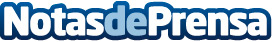 Clínica Bustillo incorpora el robot X Guide de cirugía guiadaClínica Bustillo incorpora una de las últimas innovaciones para la implantología dental. Se trata del robot X Guide de cirugía guiada, que supone un cambio cualitativo en los tratamientos de implantesDatos de contacto:Carlos Sotelo EnríquezResponsable de comunicación948152878Nota de prensa publicada en: https://www.notasdeprensa.es/clinica-bustillo-incorpora-el-robot-x-guide-de Categorias: Nacional Medicina Inteligencia Artificial y Robótica Navarra Dispositivos móviles Otras ciencias Odontología http://www.notasdeprensa.es